 Day 10 Misleading Graphs PacketWrite your answers using complete sentences.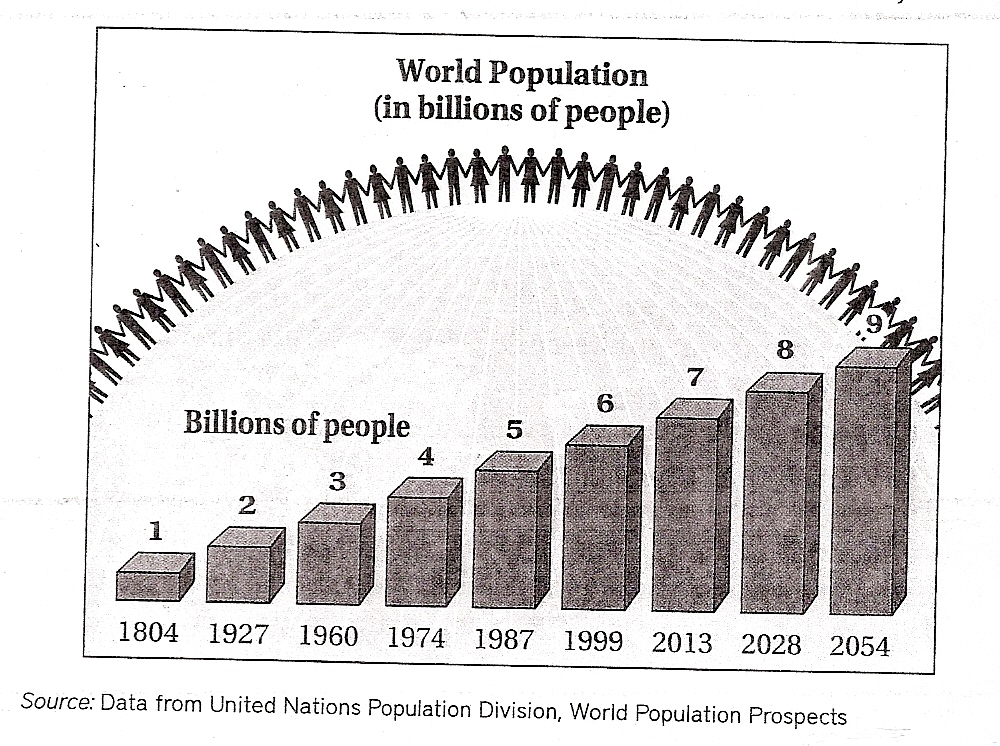 How are the 2 graphs above related?Which graph is easier to read?  Why?Which graph gives a more accurate portrayal of the population growth?  Why?The following two graphs are from Information Week, October 13, 2003: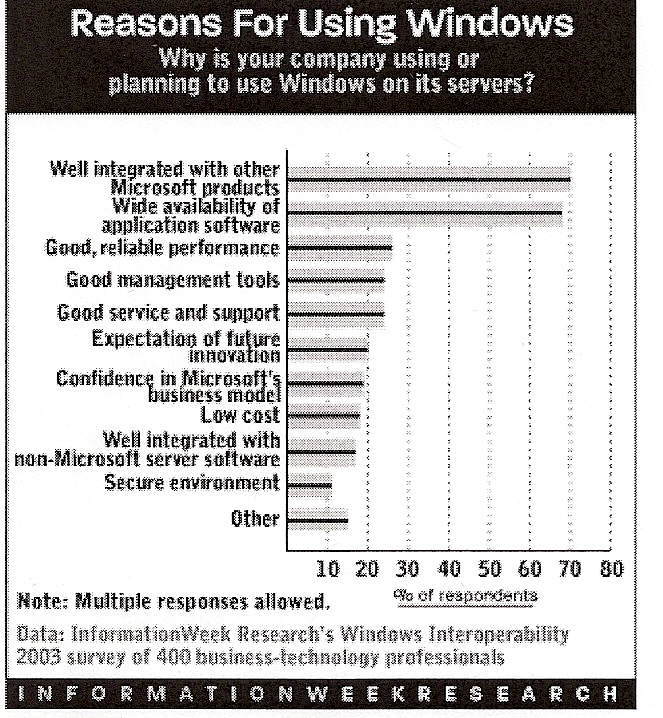 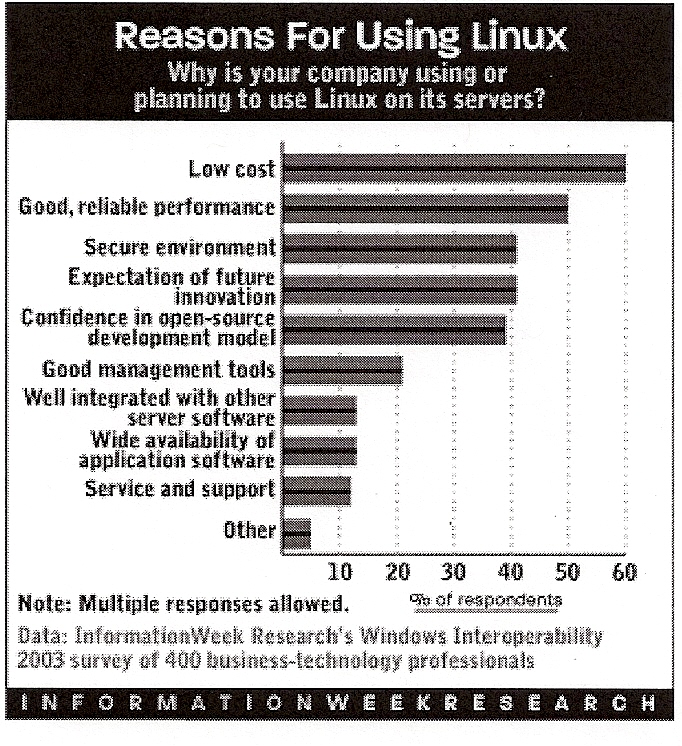 Interpret the meaning of the top bar in the graph on the left.Interpret the meaning of the top bar in the graph on the right.  Describe at least 2 ways in which the graphs are confusing or misleading.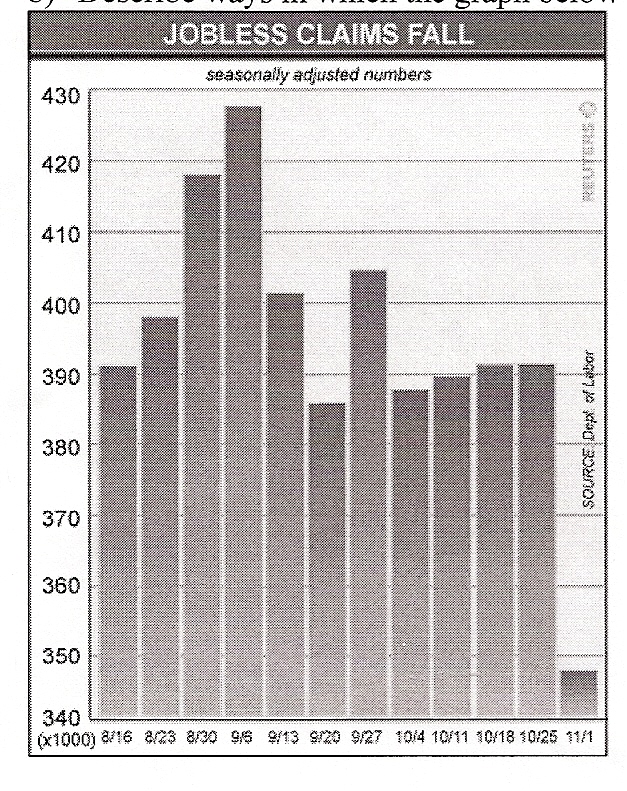 The graph to the left was published by Reuters in 2003.  Based on the title of the graph, what point do you think the graph is meant to make?  Be as specific as possible.Describe at least 2 ways in which the graph is confusing or misleading.This graph is from the College Board.What is this graph demonstrating?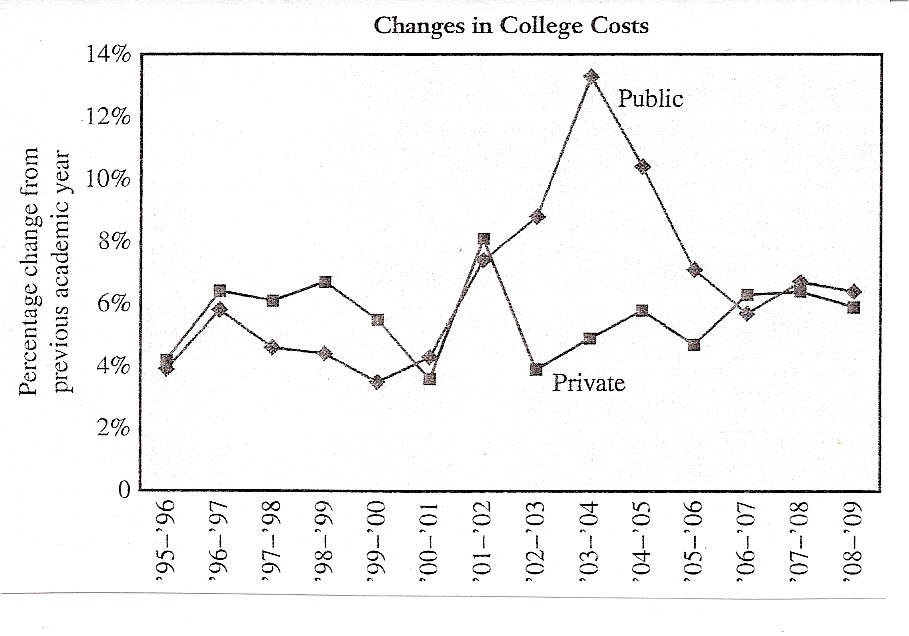 What happened to the cost of private colleges from 01-02 to 02-03?What are at least 2 ways this graph is confusing or misleading?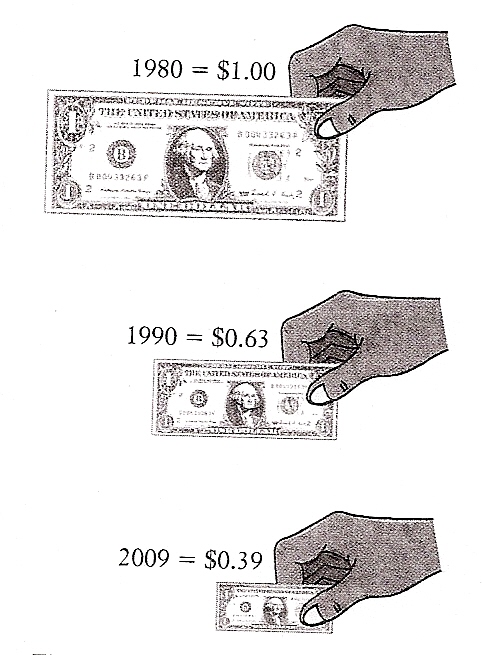 What point do you think this graphic is trying to make?What are at least 2 ways this graphic is confusing or misleading?